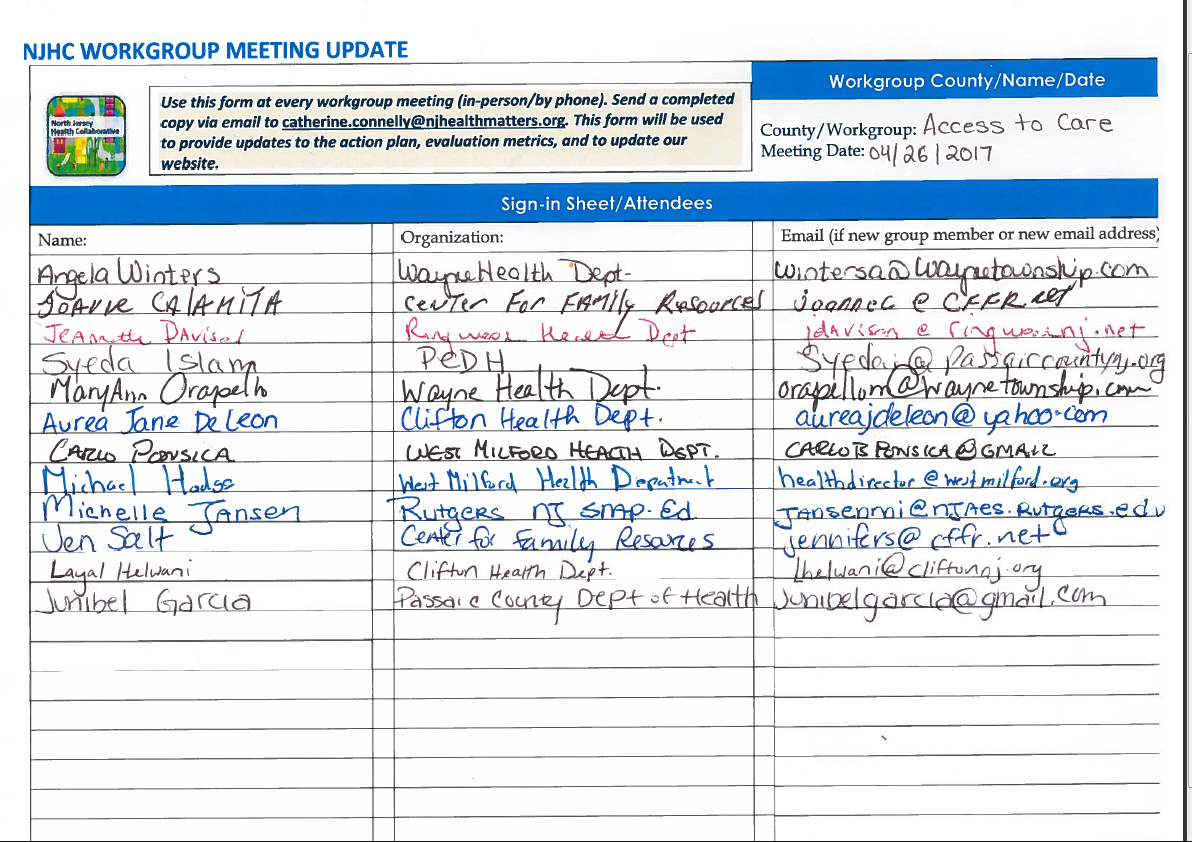 Actions Taken Since Last Meeting: Action/By Who:* Surveys was distributed to Jewish Family Center in Clifton by Syeda Islam, Passaic County Department of Health.  * 245 surveys was analyzed by Junibel Garcia, Student Intern from Passaic County Department of Health.Need to Make Updates to Action Steps (Identify Action Step being revised or mark as NEW)Action/By Who/By When:*No need to make updates to action steps.Need to Make Updates to Strategies or Metrics____	Yes		__X__ No	If yes, please list updates below:Need Data, Research or Technical Support_____ Yes		__X___ No	If yes, please specify need: ___________________________________________________________Key Decisions, Notes, Meeting Summary:The access to health care workgroup attended the NJHC county committee on April, 26, 2017. The workgroup will continue to work on the following prior to the next meeting: * Invite language translator by Jennifer Salt, Center for Family Resources.* Research the process of MOU by Michael Hodges, West Milford Health Department. * Any additional completed surveys must be scanned/email to Syeda Islam, Passaic County Department of Health. * Prepare survey analysis presentation by Junibel Garcia, Passaic County Department of Health. * Resend/Email referral directory to all member of the workgroup by Syeda Islam, Passaic County Department of Health. * The workgroup will review/edit referral directory list by May 12, 2017.Next Workgroup Meeting (Date, Time, Place):    _____May 16th 2017, 9:00am-11:00am, Wayne Department of Health___